FIRST NAME SURNAMEJob title/Education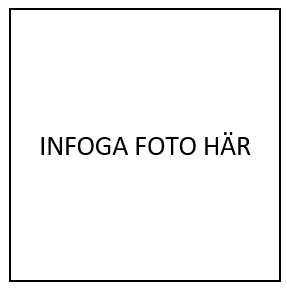 